Протокол № 5заседания членов Совета саморегулируемой организации  «Союз дорожно- транспортных строителей «СОЮЗДОРСТРОЙ»г. Москва                                                                                5 марта 2019 годаФорма проведения: очнаяПрисутствовали члены Совета:Андреев Алексей Владимирович – Генеральный директор АО «ДСК «АВТОБАН», Вагнер Яков Александрович – Генеральный директор ООО «Стройсервис», Васильев Юрий Эммануилович – Генеральный директор ООО «МИП «МАДИ-ДТ», Власов Владимир Николаевич – Генеральный директор ПАО «МОСТОТРЕСТ», Гордон Семен Лазаревич – Генеральный директор ООО «Лагос», Данилин Алексей Валерьевич – Исполнительный директор АО «Сефко», Кошкин Альберт Александрович – президент «СОЮЗДОРСТРОЙ», Любимов Игорь Юрьевич – Генеральный директор ООО «СК «Самори», Хвоинский Леонид Адамович – Генеральный директор «СОЮЗДОРСТРОЙ».Повестка дня:Рассмотрение заявления  ООО СК «ДОРЦЕНТР» о приеме в члены «СОЮЗДОРСТРОЙ».Рассмотрение вопроса о присвоении уровня ответственности в соответствии со статьей 55.16 Градостроительного Кодекса Российской Федерации.Разное.По первому вопросу: слово имеет  генеральный директор  «СОЮЗДОРСТРОЙ»  Хвоинский Леонид Адамович – на основании заявления и предоставленных данных, предлагаю принять в члены «СОЮЗДОРСТРОЙ» ООО СК «ДОРЦЕНТР»  по заключению комиссии по рассмотрению заявления, документы полностью соответствуют требованиям, установленных в «СОЮЗДОРСТРОЙ».Решили: принять в члены «СОЮЗДОРСТРОЙ» ООО СК «ДОРЦЕНТР». Присвоить уровни ответственности.На основании присвоенных уровней ответственности, ООО СК «ДОРЦЕНТР» сформировать   компенсационный фонд возмещения вреда и компенсационный фонд обеспечения договорных обязательств. Присвоить право осуществлять строительство, реконструкцию, капитальный ремонт объектов капитального строительства в отношении объектов капитального строительства (кроме особо опасных, технически сложных и уникальных объектов капитального строительства, объектов использования атомной энергии) в отношении организаций - членов Союза: ООО   СК «ДОРЦЕНТР».Голосовали:За – 9 голосов, против – нет, воздержался – нет.По второму вопросу: слово имеет генеральный директор «СОЮЗДОРСТРОЙ»  Хвоинский Леонид Адамович – на основании заявления и предоставленных данных, предлагаю присвоить уровни ответственности, - членам Союза: ООО «ТРАНСБАРЬЕР» и ООО «ТРАНСТРОЙ».Решили: на основании заявления и предоставленных данных, присвоить уровни ответственности следующим организациям и сформировать   компенсационный фонд возмещения вреда и компенсационный фонд обеспечения договорных обязательств:   На основании присвоенных уровней ответственности, ООО «ТРАНСБАРЬЕР» и ООО «ТРАНСТРОЙ» сформировать   компенсационный фонд возмещения вреда и компенсационный фонд обеспечения договорных обязательств.Присвоить право осуществлять строительство, реконструкцию, капитальный ремонт объектов капитального строительства в отношении объектов капитального строительства (кроме особо опасных, технически сложных и уникальных объектов капитального строительства, объектов использования атомной энергии) в отношении организаций - членов Союза: ООО   «ТРАНСБАРЬЕР» и ООО «ТРАНСТРОЙ».Голосовали:За – 9 голосов, против – нет, воздержался – нет.Разное.Слово имеет  генеральный директор  «СОЮЗДОРСТРОЙ»  Хвоинский Леонид Адамович – согласно пунктов 8. и 8.1.1. Положения о постоянно действующем коллегиальном органе управления «СОЮЗДОРСТРОЙ», нам необходимо выбрать секретаря Совета. Предлагаю выбрать секретарем Совета «СОЮЗДОРСТРОЙ» заместителя генерального директора СРО «СОЮЗДОРСТРОЙ» Суханова Павла Львовича.Решили: выбрать секретарем Совета «СОЮЗДОРСТРОЙ» заместителя генерального директора СРО «СОЮЗДОРСТРОЙ» Суханова Павла Львовича.Голосовали:За – 9 голосов, против – нет, воздержался – нет.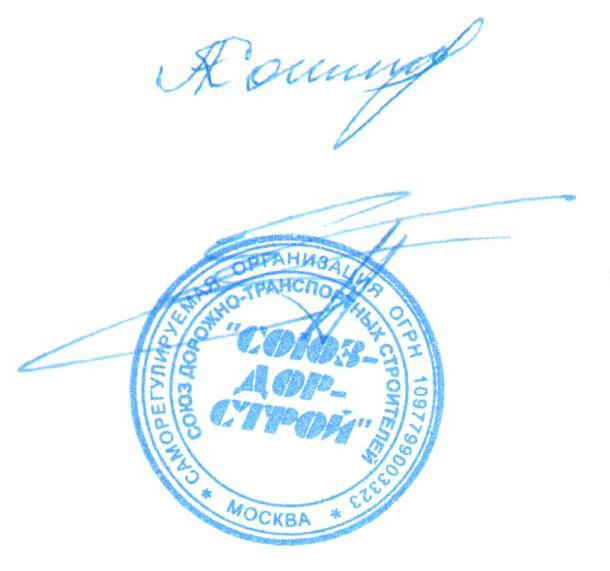 Председатель Совета                                                                   Кошкин А.А.Секретарь Совета                                                                        Суханов П.Л.П/ПНаименование организацииКФ возмещения вредаКФ дог. обязательств1ООО   СК «ДОРЦЕНТР»до 60 млн руб. (1 уровень ответственности члена СРО)до 60 млн руб. (1 уровень ответственности члена СРО)П/ПНаименование организацииКФ возмещения вредаКФ дог. обязательств1ООО «ТРАНСБАРЬЕР»Не заявляютдо 60 млн руб. (1 уровень ответственности члена СРО)2ООО «ТРАНСТРОЙ»до 500 млн руб. (2 уровень ответственности члена СРО)до 500 млн руб. (2 уровень ответственности члена СРО)